Publicado en Madrid, 16 de abril de 2015 el 17/04/2015 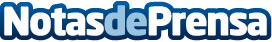 SIG Marine, encuentro sobre ruido y vibraciones en la industria navalESI Group ha organizado la tercera edición de SIG MARINE Europe, que ha tenido lugar en el CEHIPAR de MadridDatos de contacto:Monica Arroyo PrietoESI Group Hispania914840256Nota de prensa publicada en: https://www.notasdeprensa.es/sig-marine-encuentro-sobre-ruido-y-vibraciones Categorias: Nacional Eventos Software Otras Industrias http://www.notasdeprensa.es